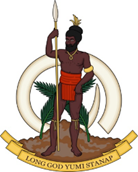 Statement delivered by Sumbue ANTAS,Ambassador/ Permanent Representative of the Republic of Vanuatu to the United Nations and other International Organisations in Geneva  41st Session of the Working Group of the Universal Periodic ReviewReview of India10.11.2022 Thank you, Mr. President. Vanuatu welcomes the delegation of India and thanks them for their insightful presentation made.While noting the positive efforts made by India in protection and promotion of human rights, Vanuatu would like to make the following recommendations:Review and repeal the draft 2020 Environmental Impact Assessment (EIA) notification and reverse the dilution of environmental, land and mining laws to ensure a clean, healthy and sustainable environment;Ratify or accede to the Treaty on the Prohibition of Nuclear Weapons;Extend standing invitation to all UN Special Procedures.Vanuatu wishes India a successful review.Thank you 